Izradite sladoled pomoću kolaža, škara, štapića i lijepila.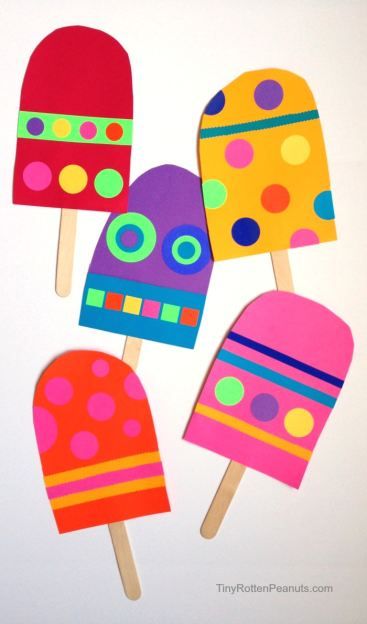 Izvor: pinterest.com